حمدي خليفة امحمد ابراهيم المصلح 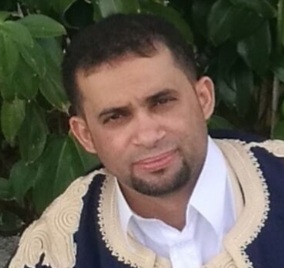 (سيرة ذاتية)
حضور ورش العملWorkshop in Advanced SPSS, UPM, Malaysia. 5-6 October 2015Workshop in Advanced SPSS, MSU, Malaysia. 22-23 June 2016.Workshop in Advanced SPSS, IEEE-SB-MSU, Malaysia. 4-5 January 2017.Workshop in Advanced Statistical Analysis by Using Rasch Measurement Model
MSU, Malaysia. 5-6 June 2017.Workshop in Critical Analysis, Faculty of Information System, MSU, Malaysia. 16-17 July 2018.Workshop in "Thesis Writing: Sharing the Expertise" Faculty of 
Information System, MSU, Malaysia. 2-3 Dec. 2014. الاهدافمهنة مليئة بالتحديات ومثيرة ,وسوف اعزز إبداعي القوي ومهاراتي التنظيمية والتفكير والقدرة علي القيادة وتحليل وايجاد حلول للمشاكل والعمل بروح الجماعة ومهارات القيادة الادارية  والقدرة على التواصل بشكل فعال مع قدرتي على التعامل مع المهام المتعددة إما مستقلة أو في مجموعة. معلومات شخصيةالأسم: حمدي خليفة امحمد ابراهيم المصلحتاريخ ومكان الميلاد : 01-10-1981 الرقيبة / أوباريالجنسية :ليبيالحالة الاجتماعية : متزوج ولدي اربع اطفال اللغة: العربية والانجليزية (محادثة, قراءة وكتابة )العنوان: قرب جامع الصفاء, الرقيبة اوباريالايميل: hamdi8889@gmail.com, ham.ibrahim@sebhau.edu.lyالهاتف: 0925737885,0913595949 العمل الحالينوفنبر 2012 حتي الان عضو هئة تدريس في قسم الحاسوب كلية التربية اوباري, جامعة سبهاالمؤهلاتدكتوراه : (علوم الكمبيوتر - التعلم الإلكتروني - جامعة الإدارة والعلوم- ماليزيا) (MSU).الماجستير: (تكنولوجيا المعلومات - جامعة أوتارا ماليزيا) (UUM).بكالوريوس : (علوم الحاسب الآلي - كلية العلوم جامعة سبها - ليبيا). التعليم(نوفمبر 2014 - أغسطس 2019) دكتوراه:علوم الكمبيوتر - جامعة الإدارة والعلوم الماليزية             عنوان الأطروحة: (دراسة وتنفيذ التعليم الإلكتروني الحديث في الجامعات الليبية: منظور أعضاء هيئة التدريس)    (التخصص في التعليم الإلكتروني) (فبراير 2009 - فبراير 2011)الماجستير: تكنولوجيا المعلومات -جامعة أوتارا ماليزيا) (UUM)            عنوان الأطروحة: (إدارة مواقف السيارات على الويب ونظام الحجز)(فبراير2000 – سبتمبر 2004) بكالوريوس: (علوم الحاسب الآلي - كلية العلوم)     عنوان بحث التخرج (تطبيق ويب لقسم المرور والترخيص، فرع مدينة سبها)    خبرة العمل  2005-2006 تعيين مدرسا في قطاع التربية والتعليم سبها في مدرسة المنار الهندسية2007 - 2012 تعيين كمدير مخزن المحروقات ومشرف على منظومة مخزن المحروقات في شركة العامة الكهرباء.خلال عملي في شركة الكهرباء سبها ، أخذت دورة لمدة ثلاثة أشهر في إدارة المخازن والرخصة الدولية لقيادة الحاسب (ICDL) واشرف علي هده الدورة مركز التدريب في الشركة العامة للكهرباءأثناء دراستي للدكتوراه ، اخدت كورس  لبرنامج التحليل الإحصائي  (SPSS)  الاساسي والمتقدم لمدة شهر في مركز اجاسكي سنتر.2012-2014  عملت في جامعة سبها - كلية التربية اوباري، قسم الحاسوب عضو هيئة تدريس كا مساعد محاضر .2015-2019  افدت الي الدراسة في الخارج لدراسة الدكتوراه.2019- 2021  جامعة سبها كلية- التربية أوباري، قسم الحاسوب كامحاضر و مشرف مكتب الجودة وتقييم الاداء في القسم ،2022 – حتى تاريخ اليوم عميد كلية الهندسة – الرقيبة ،جامعة فزان .  During my PhD study, I do my experimental work in University Malaya (UM) from (August2016 - December 2018) with Professor Dr. Harith Ahmed (My Field Supervisor) and Professor Dr. Sulaiman Harun and I gained much knowledge about this field study at University Malaya )UM(  from e-learning and virtual education systemsResearch Assistant: (July 2018- MAY 2019 your PhD period)       Developing a modern model for e-learning Research.      Title The impact of technology on e-   learning through training.مواد استطيع تدريسهنسي شاربجافا سكربتسي++ هندسة برمجياتذكاء اصطناعيمعالجة صور باستخدام المالتلابمعالجة الصور الرقميةقواعد بيانات الشبكات العصبية تحليل النطامالمنشورات (المجلات والمؤتمرات)Omar Farouk Al-Salim, Hamdi Kh E Ibrahim, Zaid Kh Al-Azzawi, Abdulhafid Bughari Abdulkarim, Arriffin Abdul Mutalib‏, Multi-buffer Internet media player‏, 2010 2nd International Conference on Education Technology and Computer 2, V2-195-V2-200, 2010‏.Hamzeh Al_bool, Maytham Ali, Hamdi Ibrahim, Adib M Monzer Habbal‏, Hands-Free Searching Using Google Voice‏, IJCSNS 10 (8), 47, 2010‏.